Voices of the Hungry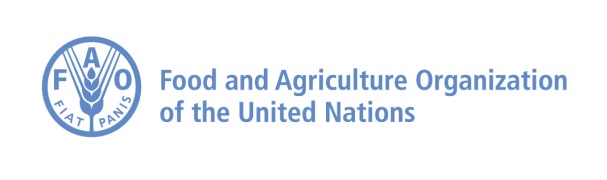 GLOBAL FOOD INSECURITY EXPERIENCE SCALE SURVEY MODULESThe Food Insecurity Experience Scale Survey Module (FIES-SM) is composed of eight questions with dichotomous yes/no responses. Together, the FIES-SM items compose a psychometric scale designed to cover a range of severity of food insecurity and must be analyzed together as a scale, never as separate items. Four different versions of the FIES-SM are available and appropriate for use in different contexts:  Individually Referenced; Individually Referenced – extended range; Household Referenced; and Household Referenced – extended range.  Choice of FIES-SM version depends on whether individual- or household-level assessment is required.  In populations where the prevalence of food insecurity is expected to be high, additional follow-up questions concerning frequency of experiences may be used in order to more adequately differentiate the severe range of food insecurity (the extended range modules).GLOBAL FOOD INSECURITY EXPERIENCE SCALEIndividually ReferencedGLOBAL FOOD INSECURITY EXPERIENCE SCALEIndividually ReferencedNow I would like to ask you some questions about food.During the last 12 MONTHS, was there a time when: Now I would like to ask you some questions about food.During the last 12 MONTHS, was there a time when: Q1.  You were worried you would not have enough food to eat because of a lack of money or other resources?0     No1     Yes98   Don’t Know99   RefusedQ2. Still thinking about the last 12 MONTHS, was there a time when you were unable to eat healthy and nutritious food because of a lack of money or other resources? 0     No1     Yes98   Don’t Know99   RefusedQ3. You ate only a few kinds of foods because of a lack of money or other resources? 0     No1     Yes98   Don’t Know99   RefusedQ4. You had to skip a meal because there was not enough money or other resources to get food?  0     No1     Yes98   Don’t Know99   RefusedQ5.  Still thinking about the last 12 MONTHS, was there a time when you ate less than you thought you should because of a lack of money or other resources?  0     No1     Yes98   Don’t Know99   RefusedQ6.  Your household ran out of food because of a lack of money or other resources?0     No1     Yes98   Don’t Know99   RefusedQ7.  You were hungry but did not eat because there was not enough money or other resources for food?      0     No1     Yes98   Don’t Know99   RefusedQ8.  You went without eating for a whole day because of a lack of money or other resources?0     No1     Yes98   Don’t Know99   RefusedGLOBAL FOOD INSECURITY EXPERIENCE SCALE Individually Referenced, Extended RangeGLOBAL FOOD INSECURITY EXPERIENCE SCALE Individually Referenced, Extended RangeGLOBAL FOOD INSECURITY EXPERIENCE SCALE Individually Referenced, Extended RangeNow I would like to ask you some questions about food.During the last 12 MONTHS, was there a time when: Now I would like to ask you some questions about food.During the last 12 MONTHS, was there a time when: Now I would like to ask you some questions about food.During the last 12 MONTHS, was there a time when: Q1.  You were worried you would not have enough food to eat because of a lack of money or other resources?Q1.  You were worried you would not have enough food to eat because of a lack of money or other resources?0     No1     Yes98   Don’t Know99   RefusedQ2. Still thinking about the last 12 MONTHS, was there a time when you were unable to eat healthy and nutritious food because of a lack of money or other resources? Q2. Still thinking about the last 12 MONTHS, was there a time when you were unable to eat healthy and nutritious food because of a lack of money or other resources? 0     No1     Yes98   Don’t Know99   RefusedQ3.  You ate only a few kinds of foods because of a lack of money or other resources? Q3.  You ate only a few kinds of foods because of a lack of money or other resources? 0     No1     Yes98   Don’t Know99   RefusedQ4.   You had to skip a meal because there was not enough money or other resources to get food?  Q4.   You had to skip a meal because there was not enough money or other resources to get food?  0     No1     Yes98   Don’t Know99   RefusedQ5.  Still thinking about the last 12 MONTHS, was there a time when you ate less than you thought you should because of a lack of money or other resources?  Q5.  Still thinking about the last 12 MONTHS, was there a time when you ate less than you thought you should because of a lack of money or other resources?  0     No1     Yes98   Don’t Know99   RefusedQ6.  Your household ran out of food because of a lack of money or other resources?Q6.  Your household ran out of food because of a lack of money or other resources?0     No1     Yes98   Don’t Know99   RefusedQ7.   You were hungry but did not eat because there was not enough money or other resources for food?      Q7.   You were hungry but did not eat because there was not enough money or other resources for food?      0     No1     Yes98   Don’t Know99   RefusedQ7a [if answered yes to Q7, ask the following]During the last 12 months, how often did it happen that you were hungry but did not eat because there was not enough money or other resources for food? Did this happen only once or twice, in some months but not every month, or almost every month?1  Only once or twice2  In some months but not every month3  Almost every month98   Don’t Know99   RefusedQ8. Was there a time when you went without eating for a whole day because of a lack of money or other resources?Q8. Was there a time when you went without eating for a whole day because of a lack of money or other resources?0     No1     Yes98   Don’t Know99   RefusedQ8a [if answered yes to Q8, ask the following]In the last 12 months, how often did it happen that you went without eating for a whole day because of a lack of money or other resources? Did this happen only once or twice, in some months but not every month, or almost every month?1  Only once or twice2  In some months but not every month3  Almost every month98   Don’t Know99   RefusedGLOBAL FOOD INSECURITY EXPERIENCE SCALE Household ReferencedGLOBAL FOOD INSECURITY EXPERIENCE SCALE Household ReferencedNow I would like to ask you some questions about food.During the last 12 MONTHS, was there a time when: Now I would like to ask you some questions about food.During the last 12 MONTHS, was there a time when: Q1.  You or others in your household worried about not having enough food to eat because of a lack of money or other resources?0     No1     Yes98   Don’t Know99   RefusedQ2. Still thinking about the last 12 MONTHS, was there a time when you or others in your household were unable to eat healthy and nutritious food because of a lack of money or other resources? 0     No1     Yes98   Don’t Know99   RefusedQ3. Was there a time when you or others in your household ate only a few kinds of foods because of a lack of money or other resources? 0     No1     Yes98   Don’t Know99   RefusedQ4. Was there a time when you or others in your household had to skip a meal because there was not enough money or other resources to get food?  0     No1     Yes98   Don’t Know99   RefusedQ5.  Still thinking about the last 12 MONTHS, was there a time when you or others in your household ate less than you thought you should because of a lack of money or other resources?  0     No1     Yes98   Don’t Know99   RefusedQ6.  Was there a time when your household ran out of food because of a lack of money or other resources?0     No1     Yes98   Don’t Know99   RefusedQ7. Was there a time when you or others in your household were hungry but did not eat because there was not enough money or other resources for food?      0     No1     Yes98   Don’t Know99   RefusedQ8. Was there a time when you or others in your household went without eating for a whole day because of a lack of money or other resources?0     No1     Yes98   Don’t Know99   RefusedGLOBAL FOOD INSECURITY EXPERIENCE SCALEHousehold Referenced, Extended RangeGLOBAL FOOD INSECURITY EXPERIENCE SCALEHousehold Referenced, Extended RangeGLOBAL FOOD INSECURITY EXPERIENCE SCALEHousehold Referenced, Extended RangeNow I would like to ask you some questions about food.During the last 12 MONTHS, was there a time when: Now I would like to ask you some questions about food.During the last 12 MONTHS, was there a time when: Now I would like to ask you some questions about food.During the last 12 MONTHS, was there a time when: Q1.  You or others in your household were worried about not having enough food to eat because of a lack of money or other resources?Q1.  You or others in your household were worried about not having enough food to eat because of a lack of money or other resources?0     No1     Yes98   Don’t Know99   RefusedQ2. Still thinking about the last 12 MONTHS, was there a time when you or others in your household were unable to eat healthy and nutritious food because of a lack of money or other resources? Q2. Still thinking about the last 12 MONTHS, was there a time when you or others in your household were unable to eat healthy and nutritious food because of a lack of money or other resources? 0     No1     Yes98   Don’t Know99   RefusedQ3. Was there a time when you or others in your household ate only a few kinds of foods because of a lack of money or other resources? Q3. Was there a time when you or others in your household ate only a few kinds of foods because of a lack of money or other resources? 0     No1     Yes98   Don’t Know99   RefusedQ4. Was there a time when you or others in your household had to skip a meal because there was not enough money or other resources to get food?  Q4. Was there a time when you or others in your household had to skip a meal because there was not enough money or other resources to get food?  0     No1     Yes98   Don’t Know99   RefusedQ5.  Still thinking about the last 12 MONTHS, was there a time when you or others in your household ate less than you thought you should because of a lack of money or other resources?  Q5.  Still thinking about the last 12 MONTHS, was there a time when you or others in your household ate less than you thought you should because of a lack of money or other resources?  0     No1     Yes98   Don’t Know99   RefusedQ6.  Was there a time when your household ran out of food because of a lack of money or other resources?Q6.  Was there a time when your household ran out of food because of a lack of money or other resources?0     No1     Yes98   Don’t Know99   RefusedQ7. Was there a time when you or others in your household were hungry but did not eat because there was not enough money or other resources for food?      Q7. Was there a time when you or others in your household were hungry but did not eat because there was not enough money or other resources for food?      0     No1     Yes98   Don’t Know99   RefusedQ7a [if answered yes to Q7, ask the following]During the last 12 months, how often did it happen that you or others in your household were hungry but did not eat because there was not enough money or other resources for food? Did this happen only once or twice, in some months but not every month, or almost every month?1  Only once or twice2  In some months but not every month3  Almost every month98   Don’t Know99   RefusedQ8. Was there a time when you or others in your household went without eating for a whole day because of a lack of money or other resources?Q8. Was there a time when you or others in your household went without eating for a whole day because of a lack of money or other resources?0     No1     Yes98   Don’t Know99   RefusedQ8a [if answered yes to Q8, ask the following]In the last 12 months, how often did it happen that you or others in your household went without eating for a whole day because of a lack of money or other resources? Did this happen only once or twice, in some months but not every month, or almost every month?1  Only once or twice2  In some months but not every month3  Almost every month98   Don’t Know99   Refused